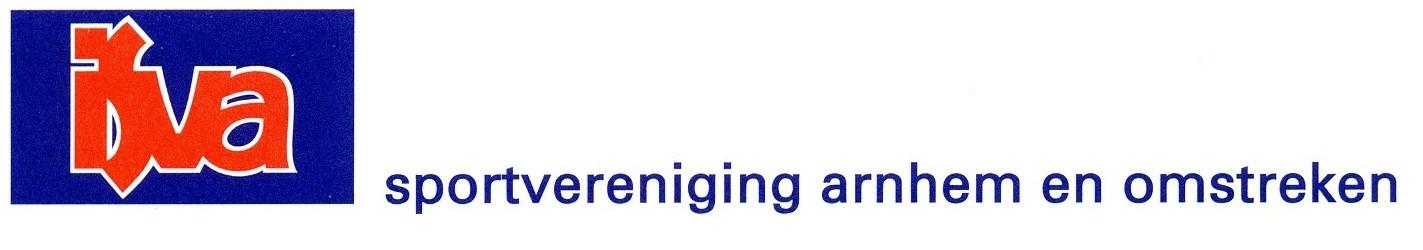 Aanmeldformulier nieuwe vrijwilligers:Naam: …………………………………………………………………………………..Voornaam:...............................................................................Geboortedatum:…………………………………………………………………..Adres: ……………………………………………………………………………………Postcode en Plaats:……………………………………………………………….Email:…………………………………………………………………………………….Telefoon: ………………………………………………………………………………Mobiel:………………………………………………………………………………….IBAN: …………………………………………………………………………………….Vrijwilliger voor: …………………………………………………………………..Aanmelddatum:……………………………………………………………………Clubblad: via post / digitaal ?Dit formulier moet gestuurd / gemaild worden naarIsva.voorzitter@gmail.com of sturen naarSweelincklaan 13 6815BD Arnhem